Jeudi 18 Juin 2020 – CE1 En option :Correction de la dictée du jeudi : Les sapins trônent dans la forêt.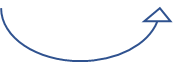   ilsVendredi 19 juin 2020 – CE1En option :Correction de la dictée du vendredi : Nina a du chagrin : elle préfère rester dans sa chambre.Temps estiméMatière Sujet Matériel nécessaireDéroulement15 minRédactionJogging d’écritureCahier d’écrivainEcris la date puis la consigne en noir : « Tu es une abeille. Raconte ta journée. »Rédige ton jogging d’écriture.10 minCalcul mentalTables de multiplicationCahier bleu de mathématiquesRevois la table x55 minCalculOpération du jourCahier du jourPrésente ton cahier du jour avec la date et le titre « Opération du jour ».   Pose et calcule cette addition :  257 + 127 + 417 =5 min Orthographe DictéeCahier jauneFichier audio ci-dessous ou sur le siteDouble clique sur l’icône puis ouvrir. La lecture se lance automatiquement. Ecoute et écris la phrase.Ensuite pour te relire, colorie la majuscule en orange, les mots appris au surligneur, souligne le verbe en rouge et le sujet en bleu. Entoure les déterminants en jaune et colorie la marque du pluriel des noms en bleu. Vérifie l’accord du verbe avec le sujet.Corrige en vert la dictée avec la correction qui se trouve en bas du tableau.15 minOrthographe Mots de la semaineCahier de règles de françaisRevois les mots de la période 530 minFrançais/MathématiquesPlan de travailCahier du jourPlan de travail n°13Fais 2 exercices de ton choix, dans la deuxième colonne, (français et/ou mathématiques), en présentant comme d’habitude sur ton cahier du jour.20 minMathématiquesProblèmesFichier problèmes 3 ou 4Résous 2 problèmes dans ton fichier de problèmes, là où tu es rendu.20 min Lecture Lire et comprendre Le plus grand détective du mondeLire les chapitres 1 et 2.Chap 1 Réponds par vrai ou faux. (oralement)Gilou Serin est un vrai détective.C’est la maman de Gilou qui a fait disparaître ses rollers.Gilou a aidé Emilie à retrouver une boucle d’oreille.L’anneau était coincé dans son bonnet en laine.Pour le remercier, Emilie a offert deux sucettes à Gilou.Chap 2 Réponds aux questions oralement :Comment s’appelle le chat de Gilou ?Qui a mangé des biscuits au lit ?Pourquoi maman appelle-t-elle Gilou ?10 minPoésiePoésieCahier de poésieContinue à apprendre la poésie que tu as choisie. 20 minInformatiqueTraitement de texteCahier d’écrivain + ordinateurCahier de poésieSi tu as la possibilité, tape sur un logiciel de traitement de textes (Word, ...) ton jogging d’écriture en respectant la mise en page ou ta poésie.Temps estiméMatière Sujet Matériel nécessaireDéroulement15 minRédactionJogging d’écritureCahier d’écrivainEcris la date puis la consigne en noir : « Ce que j’ai aimé cette année.» Rédige ton jogging d’écriture.10 minCalcul mental5 minCalculOpération du jourCahier du jourPrésente ton cahier du jour avec la date et le titre « Opération du jour ». Pose et calcule cette soustraction :  581 - 90 =15 minOrthographe Mots de la semaineCahier rouge (liste de mots)Revois les mots de la période 55 minOrthographeDictée du jourCahier jauneFichier audio sur le site ou ci-dessous.Présente ton cahier avec le titre « Dictée du jour ».Double clique sur l’icône puis clique sur ouvrir. La lecture se lance automatiquement. Ecoute et écris les 2 phrases.Pour ne pas déranger toute ta famille, tu peux utiliser un casque ou des oreillettes, cela t’aidera à te concentrer. N’hésite pas à faire « pause » si ça va trop vite et à réécouter le nombre de fois que tu as besoin. Ensuite pour te relire, colorie la majuscule en orange, les mots appris au surligneur, souligne le verbe en rouge et le sujet en bleu. Vérifie l’accord du verbe avec le sujet. Entoure les déterminants en jaune et colorie la marque du pluriel des noms en bleu. Corrige ta dictée en vert avec la correction qui est en bas du tableau. (Tu recopies en entier les mots faux en dessous.)20 minLectureLire et comprendreLe plus grand détective du mondeLire les chapitres 3 et 4.Chap 3 Réponds aux questions oralement.Quel objet a disparu ?Que sait-on du voleur grâce à Gilou ?Chap 4 Que fait remarquer Mme Serin à son fils devant la rangée de bottes ?Pourquoi Mme Serin veut-elle regarder dans la poubelle ?30 minFrançais/MathématiquesPlan de travailCahier du jourPlan de travail (pochette bleu)Fais 2 exercices de ton choix, dans la deuxième colonne, (français et/ou mathématiques), en présentant comme d’habitude sur ton cahier du jour20 minMathématiquesProblèmesFichier Problèmes 2 ou 3Résous 2 problèmes dans ton fichier de problèmes, là où tu es rendu.10 minChantChantCahier de chantsRevois les chants appris avec Céline.20 minInformatiqueTraitement de texteCahier d’écrivain + ordinateurSi tu as la possibilité, tape sur un logiciel de traitement de textes (Word, ...) ton jogging d’écriture en respectant la mise en page.10 minMathématiquesCalcul en ligneOrdinateurhttps://www.jeuxmaths.fr/jeuxhtml5/basketball/jeu/Tu cliques sur addition et soustraction en rose